VSTUPNÍ ČÁSTNázev moduluStatikaKód modulu23-m-4/AE12Typ vzděláváníOdborné vzděláváníTyp moduluodborný teoretickýVyužitelnost vzdělávacího moduluKategorie dosaženého vzděláníL0 (EQF úroveň 4)M (EQF úroveň 4)Skupiny oborů23 - Strojírenství a strojírenská výrobaKomplexní úlohaPasivní odporyObory vzdělání - poznámky23-41-M/01 Strojírenství23-44-L/01 Mechanik strojů a zařízeníDélka modulu (počet hodin)12Poznámka k délce moduluPlatnost modulu od30. 04. 2020Platnost modulu doVstupní předpokladyNejsou stanoveny.JÁDRO MODULUCharakteristika moduluModul je určen pro přípravu žáků strojírenských oborů komplexně realizovat úlohy z oblasti statiky tuhých těles. Navazuje na znalosti získané na základní škole se zaměřením na výrazné prohloubení znalostí a jejich důkladné pochopení. Řeší početně i graficky úlohy na skládání a rozklad sil, určení výslednice sil grafickou i početní metodou, úlohy na moment síly, moment dvojice sil a jejich rovnováhy. Obsahuje také postup výpočtu těžiště čárových, plošných a objemových útvarů, a to početně i graficky, základní vztahy a poznatky o smykovém, valivém a vláknovém tření a řeší úkoly na vodorovné i nakloněné rovině.Očekávané výsledky učeníŽák:řeší početně i graficky úlohy na skládání i rozklad silurčí výslednici libovolného počtu sil početní i grafickou metodouřeší úlohy na moment síly, moment dvojice sil a rovnováhu momentůřeší úlohy na smykové, valivé a vláknové tření a úkoly na vodorovné i nakloněné rovinyurčí síly v jednotlivých prvcích konstrukčních uzlů a prvky dimenzujeObsah vzdělávání (rozpis učiva)Statika:Úvod do statiky, určení síly, moment sílyVýslednice a rovnováha sil – řešení úloh s rovnoběžnými silami na společné nositelce i mimo ni, pravoúhlých i různoběžných, grafická a početní řešeníVazbové účinky – nosníků na dvou podporách a nosníků vetknutýchPrutové konstrukce – početní i grafická řešení sil v prutech příhradových konstrukcíTření a pasivní odpory – řešení úloh na nakloněné rovině, čepové tření, odpor proti valení a vláknové třeníUčební činnosti žáků a strategie výukyTeoretická příprava:odborný výklad na téma  problematiky statiky tuhých tělesdemonstrace příkladů s předvedením výpočtu rovnováhy sil i s řešením grafickýmpředstavení početního i grafického řešení sil u prutové konstrukce na příkladechsamostudium odborné literatury žáky  (učebnice, strojnické tabulky, odborné časopisy, odborné příručky) Procvičování příkladů:žák řeší úlohy z oblasti statiky (skládání a rozkládaní sil, výslednice sil, moment síly, smykové, valivé a vláknové tření)žák řeší úkoly na vodorovné i nakloněné rovinyžák předvede početní a grafické způsoby řešení prutových konstrukcížáci vypracují samostatné projekty.na zadané téma a pro grafická řešení využije dostupný konstrukční softwarZařazení do učebního plánu, ročník1. ročník pro Strojírenství2. ročník pro Mechanik strojů a zařízeníVÝSTUPNÍ ČÁSTZpůsob ověřování dosažených výsledkůPísemné zkoušení – znalostní test – příklady z oblasti statiky, početní i grafická řešení (skládání a rozklad sil, moment síly, momentové rovnováhy, tření a pasivní odpory, určení sil v konstrukčních prvcích a jejich nadimenzování)Závěrečná modulová písemná práce na témaí:grafické úlohy na skládání i rozklad silvýslednice libovolného počtu sil početní i grafickou metodouřešení úlohy na moment síly, moment dvojice sil a rovnováhu momentůúlohy na smykové, valivé a vláknové tření a úkoly na vodorovné i nakloněné rovinyKritéria hodnoceníPísemné zkoušení – bodové hodnocení (splněno – více než 40 %)Závěrečná modulová písemná práce – max 100 %, min 40 %Klasifikace převodem z bodového nebo procentuálního hodnocení:90 - 100 %    180 -  89 %     266 -  79 %     340 -  65 %     4  0 -  39 %     5Doporučená literaturaMojmír Hofírek, Mechanika – Statika, Fragment, PrahaPoznámkyObsahové upřesněníOV RVP - Odborné vzdělávání ve vztahu k RVPMateriál vznikl v rámci projektu Modernizace odborného vzdělávání (MOV), který byl spolufinancován z Evropských strukturálních a investičních fondů a jehož realizaci zajišťoval Národní pedagogický institut České republiky. Autorem materiálu a všech jeho částí, není-li uvedeno jinak, je Martin Tomášek. Creative Commons CC BY SA 4.0 – Uveďte původ – Zachovejte licenci 4.0 Mezinárodní.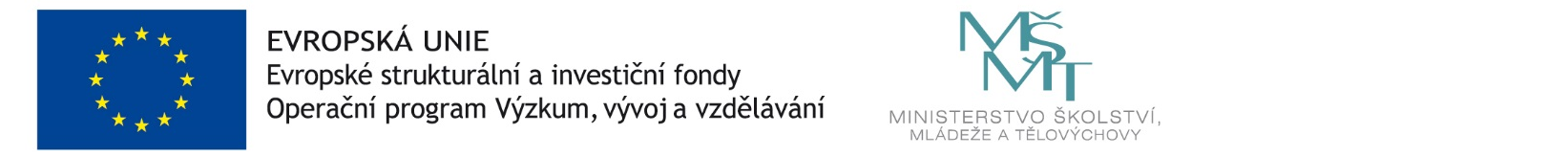 